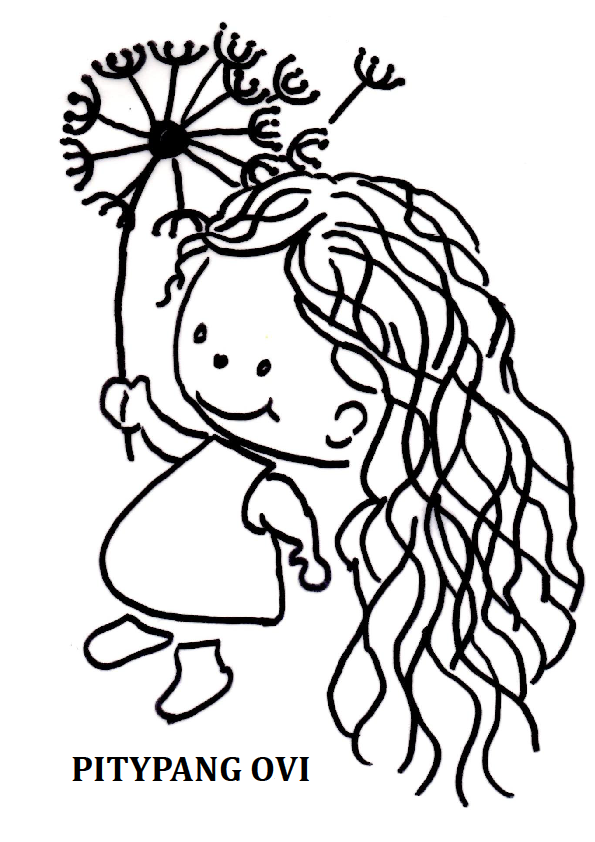 KÉRELEMAZ ÓVODAI NEVELÉSBEN VALÓ RÉSZVÉTEL ALÓLI FELMENTÉSREAlulírott………………………………………….név………………………………….tel.szám.……………………………………..lakcím kérem, hogy a Szigetszentmiklósi Pitypang Óvoda vezetője……………...…….…………………..nevű…………….…………………..-én született gyermekem részére felmentést adjon………….év…………..……….hó……….nap-tól, ………. év ……………..….….. hó…………….nap-ig az óvodába járás alól.Felhívjuk figyelmét, hogy a kérelmen szereplő adatokat a népesség-nyilvántartó adatai alapján köteles kitölteni!Az igazolás okának szöveges indoklása:……………………………………………………………………………………………………………………………………………………………………………………………………………………………………………………………………………………………………….Büntetőjogi felelőségem tudatában kijelentem, hogy a kérelemben feltüntetett adatok a valóságnak megfelelnek.Szigetszentmiklós, ………….év …………………….hó …………nap………………………………				    …………………………………	       apa							   	   anyaA szülő kérését, ezzel a gyermek nevezett időpontban való távollétét engedélyezem!Baráti Ildikóóvodavezető